Town of Hallie Regular Meeting  Agenda                                                                                                                                                                                                                                                                                                                                                                                                                                                                                                                                                                                                                                                                                                                                                                                                          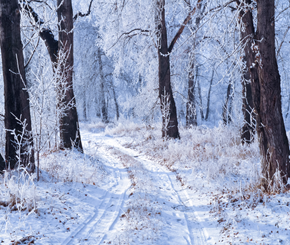 13034 30th Ave Hallie Town OfficeWednesday, February 12, 2020 5:00 pm 1) Call to order per ss 19.842) Roll Call:  Mr. Marquardt _____  Mr. Bergeman _______  Mr. Eslinger ______3) Members of the public wishing to be heard4) Approve minutes of the November 20, 2019 MeetingOld Business:Update on manure storage on County Trunk PUpdate on Website6) New Business:A)  Approval of Poll Worker List from December, 2019B)  Towns Association Letter and DOT calculation sheetC)  Closeout of 2019 Budget and transfer of funds to the general fundD)  Towns Association Meeting and Board of Review Training    on February 29,202E)  Discuss/approve Bowmar Contract Addendum for Re-Evaluation7)  Correspondence8)  Department Reports      A) Roads      B) Fire Department      C) Clerk /Treasures Report9) Approve Vouchers and Pay Bills10) Set next meeting date:11) Adjourn